contrôle de français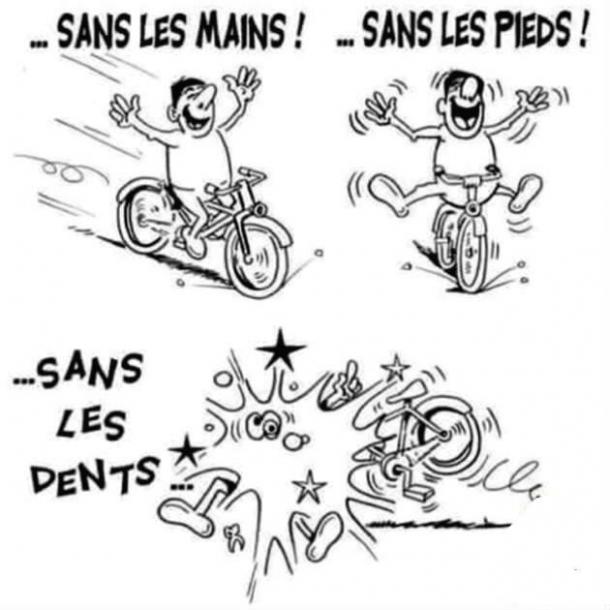 niveau 1; prénom...................................................Bonne chance!!! (sg)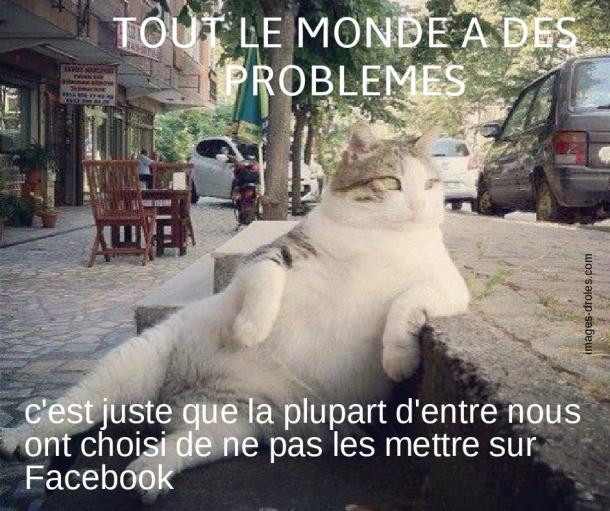 LES PRONOMS POSSESSIFS 1chapitre 10; Översätt till franska:Skriv rätt form av faireSkriv rätt form av demonstrativa pronomen (ce, cet, cette, ces)Skriv rätt form av connaîtreL’HEURE 3; chapitre 11;Vad säger du....Skriv rätt form av passé composéLE TEMPS 1LES JOURS ET LES MOIS 1Skriv rätt en fråga som passar till svaret!chapitre 13; Vad säger du...Skriv rätt form av allerÖversätt dessa genitiver till franska!Skriv presensformer av verbet :Contrôle de vocabulaire; Français  chapitres 12-14; version 1le passé composé; skriv i har-formen, passé composé:traduction adp 11DIALOGUE CHAPITRES 10-11 ADPlitmhans sängsacsmplderas väskorsoeurfhans systerlettresfplhans brevtrainmmitt tågserviettefhennes handdukvalisefderas resväskapoubellefmin soptunnatrainmvårt tågcoussinmdin kuddelitsmplera sängarlettrefvårt brevsacmdin väskacompartimentmhans kupé1Vilket datum är det idag?2Vad söker ni?3Jag hittar inte banken. Var är den?5Jag föredrar denna gröna jacka, men tyvärr är den för dyr. 6Jag tar den här vita tröjan, som är billigare.7Idag är det torsdag och det är min väninnas födelsedag.1Vous..........................toujours une promenade le dimanche?2Qu'est-ce que tu......................................?3Nous.......................de la gymnastique une fois par semaine.4Je.......................de la natation le mercredi.5Marie.......................une visite guidée.6Stefan et Anna.......................du ski.1J'aime beaucoup..................ville.2..................quartier est très dangereux.3Nous préférons....................chaussures.4Malheureusement..................hôtel est trop cher.5Regardez...................écharpes rayées!6..................homme est très connu.7Je voudrais changer.................billet.8..................jeune femme ne trouve pas son chemin.1Nous..............................................................................bien Paris2Oui, mais mon frère, il ne........................................pas du tout Paris, mais mes cousins ...........................................................un peu la capitale.3Je ne.....................................................................pas le policier qui habite ici.4Vous.....................................................tout le monde ici.5Tu.............................................................................aussi ces filles?6Non, mais la fille à droite.............................................................mon frère.15.4014.2017.1018.3020.5520.2518.4522.3019.1514.0015.351när du berättar att du joggar på torsdagarna?2när du ber någon gå över Pont-Neuf och fortsätta mot torget?3när du frågar vilket land personen du talar med kommer från?4till en person som inte skall glömma sin tidning?5när du tycker om fransk ost/inte tycker om fransk ost?6när du vill tala om att du föredrar camembert, men att du ibland köper roquefortost?7när du talar om att du kommer från Sverige/att du är svensk?1travaillerVous....................................................................Paris, madame?Vous....................................................................Paris, madame?Vous....................................................................Paris, madame?Vous....................................................................Paris, madame?Vous....................................................................Paris, madame?2travaillerOui, j'......................................................Paris en 1988.Oui, j'......................................................Paris en 1988.Oui, j'......................................................Paris en 1988.Oui, j'......................................................Paris en 1988.Oui, j'......................................................Paris en 1988.3aimerTu...........................................la Suède?Tu...........................................la Suède?Tu...........................................la Suède?Tu...........................................la Suède?Tu...........................................la Suède?4aimerNon,..........................................................la Suède.Non,..........................................................la Suède.Non,..........................................................la Suède.Non,..........................................................la Suède.Non,..........................................................la Suède.5regarderMichel...................................................un film norvégien.Michel...................................................un film norvégien.Michel...................................................un film norvégien.Michel...................................................un film norvégien.Michel...................................................un film norvégien.6dessinerNous........................................................un éléphant.Nous........................................................un éléphant.Nous........................................................un éléphant.Nous........................................................un éléphant.Nous........................................................un éléphant.7payerAlain........................................................le prix.Alain........................................................le prix.Alain........................................................le prix.Alain........................................................le prix.Alain........................................................le prix.8détesterVous...................................................................la chemise bleue.Vous...................................................................la chemise bleue.Vous...................................................................la chemise bleue.Vous...................................................................la chemise bleue.Vous...................................................................la chemise bleue.9donnerLe clochard........................................................des bonbons aux enfants.Le clochard........................................................des bonbons aux enfants.Le clochard........................................................des bonbons aux enfants.Le clochard........................................................des bonbons aux enfants.Le clochard........................................................des bonbons aux enfants.10êtreIls...........................................................à Paris en vacances.Ils...........................................................à Paris en vacances.Ils...........................................................à Paris en vacances.Ils...........................................................à Paris en vacances.Ils...........................................................à Paris en vacances.être = varaêtre = varaêtre = varaäravoir = haharharjag ärjag ärjag ärjag hardu ärdu ärdu ärdu harhan ärhan ärhan ärhan harhon ärhon ärhon ärhon harvi ärvi ärvi ärvi harni ärni ärni ärni harde ärde ärde ärde har1Det regnar2Det är vackert väder.3Vad är det för väder?4Det blåser.5Det snöar.6Det är varmt.7Det är dåligt väder.8Det är kallt.9Det är grått.10Det är soligt.11Det är dimmigt måndagmars - apriltisdagmajonsdagjunitorsdagjulifredagaugustilördagseptembersöndagoktoberjanuarinovemberfebruaridecember1?C'est Stefan.2?J’ai 17 ans.3?Non, il est célibataire.4?Il est professeur.5?Elle est journaliste.6?Elle habite à Västerås.7?Non, nous n’avons pas d'enfants.8?Ils ont été au Portugal en vacances.9?Non, il habite au centre-ville.10?Je joue au tennis.11?Non, je déteste le poisson.12?C’est le 29 avril aujourd’hui1när du vill veta vad den person du talar med har för yrke? 2när du håller med en annan person?3när du talar om att du måste gå tillbaka till arbetet?4när du önskar någon trevlig semester?5när du vill veta hur mycket klockan är?6när du vill veta hur dags man öppnar?7när du talar om att det är för sent?8när det gäller att välja?9när du ber någon gå sakta?10när du talar om att du inte har tid?1Aujourd'hui Anna.....................................en Italie.2Comment.................................-vous?3Je...............................bien, merci.4Nous..............................à pied.5Est-ce que tu.....................................au Danemark?6Elle...............................tout droit.7Anna et Maria......................................à l'école.8Le professeur..................................à l’hôpital.9Ne.............................pas trop vite, Anna!10Maintenant je..............................lentement.1Annas kompis.2Skolans film.3Gatans kaféer.4Mannens barn.5skolornas elever.6dagens datum.passerBeaucoup de gensdevant le caféaimerVousla musique ?préférerIlsle jazz.parlerTutrop.attendreLes deux cousinsleur copain.avoirNousmal à la tête.donnerEllele journal à son mari.entendreJ’les enfants dans la rue.acheterIlsdes fleursallerTout le mondeau cinéma.regarderTusouvent la télévision?écouterPaul et Louisles musiciens.êtreOùles jeunes filles?trouverVous nepas votre place.tousserLes enfantsbeaucoup.prendreMonsieur Berri et sa femmel’avion.venirVousce soir, madame ?habiterMalheureusementj’loin d’ici.fairePartout il y a des gens quila queue.jouerLe garçonavec sa cousine.dotter, flickadubbaddåligdärför atten foten huvudvärkstabletten kompisen kusinen musikeren telefonhyttett apotekett humörett kortett plåsterett telegramexaktfamiljfilmfjortondeflera, många(för)utom(in)om20 i 3absolutaktivitetalla, allihoparbetaarbetearmbandsurbarnbelägenbiobredvidbröllopetbörja (att)datateknikerdatordet regnardet är därförfolkfortfortfarandefritidsledarefru, kvinnafrämmande, utländskföreställningföretagförkyldförortförrestenge, visa (om film)giftglädjengruppengrågå, fungeragå, åka, resa, måha nog, vara trött påha ont i ha tidha turhalv 3hellerhimmelhjälphon väntar på sin turhostahur mycket är klockan?huvudethörai kvälli slutet på, efteringen, inte någoninnanItalienjag gårjag håller med erjag kan inte komma utjazzklubbjust detklockan 12 på dagenklockan åttaklockan är 10 över tvåklockan är ettkomma från att, just hakvart i 3kvart över tvålyssna (på)långsamtlängeman öppnarmer änmittemotmodermorgonen, förmiddagenmusikenni känner tillnynåväl, dånäroftaogiftområde väster om ParisparaplyparkplötsligtPortugalpostenpraktisktprata, snackapå jakt efterpå sommarenredanregnregnaresareta sig, bli irriteradringa tillroligse ut som omsentskickaskolaskyddslutligen, till sistsnyta sigsonSpanienspela, lekastundenstå i kö, köastämma träff med varandrasyssla med, ta hand omtidtill exempeltimmetimme, tidtolftetrettondetrevlig semesterträdtusan ocksåtänka, tyckaundervad har ni för yrke?vad tjänar det till?vad är klockan (har ni tiden?)vara survilken dag!vänta (på)väster omväxelpengaryrkeåråsiktåtervändaäta lunchöppningöveralltverbetpersonenöversättning* många gånger blir det imperfekt på svenska: jag grätpleurer ce matinjejag har gråtit i morsetravailler en Franceilhan har arbetat i Frankrikeregarder la téléjejag har tittat på tevesauter d’un pontvousni har hoppat från en brochanter une chansonellehon har sjungit en sångbalayer la rueilhan har sopat gatanroter à tableilsde har rapat vid bordetenvoyer une lettreellehon har skickat ett brevcrier fortvousni har skrikit högtparler anglaisjejag har pratat engelskacaresser le chienilsde har klappat hundenchanter une chansonjejag har sjungit en sångregarder la téléellehon har tittat på tevechanter une chansonvousni har sjungit en sångtravailler en Francenousvi har arbetat i Frankrikeroter à tablevousni har rapat vid bordetpenser à une amiejejag har tänkt på en kompiscacher ton portableilhan har gömt din mobilhar ni besökt staden? ja, vi har besökt stadenhar du antecknat priset? (noter=anteckna)ja, jag har antecknat priset.har Stefan bott i Rennes?ja, han har bott i Rennes.de har köpt en grön skjortajag har tittat på filmenhär är min klänningåh, din klänning är jättefinmen hans klänning är fulderas katt är svenskvåra lärare är dummamina vänner är dina vännerdet är inte mitt problemdet är deras fel här är hennes böckervar är er penna?hans penna är bakom våra böckerhär är hans husert hus är vackertmen ditt hus är fulthejsan, vilket datum är det idag?hejsan, det är den 29:e apriloch vilken dag är det?det är fredagvar är banken?banken det är andra gatan till vänstervad söker ni?vi letar efter le Sacré Coeurvad är det?det är en stor vit kyrka i Parisvad är det för väder?det är varmt idagja, men det blåser intenej men det snöar i Stockholmjaoch det regnar i Tokyotycker du om den här gula tröjan?nja, jag föredrar den vita byxanfinns det en tunnelbana i närheten?ja, det är den första gatan till högervilket är ert namn?mitt namn är Gustafssonhar ni ett rum ledigt?nej, vi har inte ett rum ledigtär ni trötta? - ja, vi är tröttaär ni på semester i Västerås?ja, min mamma bor härjag är svenskbor du i Eskilstuna?nej, jag bor i Örebro